Приложение 31    к приказу Министра финансовРеспублики Казахстанот  «4» июня 2015 года №348Регламент государственной услуги«Постановка и снятие с учета контрольно-кассовых машин (ККМ)»1. Общие положения1.	Государственная услуга «Постановка и снятие с учета контрольно-кассовых машин (ККМ)» (далее – государственная услуга) оказывается на основании Стандарта государственной услуги «Постановка и снятие с учета контрольно-кассовых машин (ККМ)», утвержденного приказом Министра финансов Республики Казахстан от 27 апреля 2015 года № 284 «Об утверждении стандартов государственных услуг, оказываемых органами государственных доходов Республики Казахстан»  (зарегистрированный в Реестре государственной регистрации нормативных правовых актов под № 11273) (далее –  Стандарт), территориальными органами Комитета государственных доходов Министерства финансов Республики Казахстан по районам, городам и районам в городах, на территории специальных экономических зон (далее –  услугодатель).Прием документов и выдача результата оказания государственной услуги осуществляются через центры приема и обработки информации (далее – ЦОН). 2.	Форма оказания государственной услуги:  бумажная.3.	Результатом оказания государственной услуги является:выдача регистрационной карточки ККМ; установка фискального режима работы и пломбы ККМ с блоком фискальной памяти; проверка на соответствие модели ККМ, с моделями, внесенными в государственный реестр; выдача заверенной подписью руководителя и печатью органа государственных доходов книги учета наличных денег и товарных чеков; выдача разрешения на нарушение целостности пломбы ККМ; снятие с учета ККМ.Форма предоставления результата оказания государственной услуги: бумажная.2. Порядок действий структурных подразделений (работников) услугодателя в процессе оказания государственной услуги4.	Основанием для начала процедуры (действия) по оказанию государственной услуги является представление услугополучателем на бумажном носителе налогового заявления, а также документов, указанных в пункте 9 Стандарта.5.	Процедура (действия) процесса оказания государственной услуги: прием документов – 20 (двадцать) минут:работник, ответственный за прием документов в присутствии услугополучателя:сверяет данные, отраженные в налоговом заявлении, с документом, удостоверяющим личность (при представлении интересов физического лица проверяет наличие нотариально заверенной доверенности, в которой должен быть указан конкретный перечень полномочий уполномоченного представителя услугополучателя или при предъявлении доверенности на представление интересов юридического лица проверяет наличие подписи руководителя и печати юридического лица) – 2 (две) минуты; проверяет полноту представленных документов – 3 (три) минуты; проверяет данные, указанные в налоговом заявлении налогоплательщика, со сведениями, имеющимися в регистрационных данных информационной системы «Интегрированная налоговая информационная система» (далее – ИС ИНИС) – 5 (пять) минут;регистрирует налоговое заявление в ИС ИНИС – 5 (пять) минут;указывает на втором экземпляре налогового заявления входящий номер документа, выданный ИС ИНИС, свою фамилию, инициалы и расписывается в нем – 3 (три) минуты;выдает услугополучателю талон о получении налогового заявления (далее – талон) согласно приложению 1 к настоящему Регламенту государственной услуги – 2 (две) минуты;работник, ответственный за обработку документов, обрабатывает документы: при постановке на учет ККМ, снятие с учета ККМ, внесение изменений в регистрационные данные ККМ, замена регистрационной карточки ККМ в случае изменения сведений в ней или отсутствия в ней идентификационного номера услугополучателя, ее утери (порчи), замена (восстановление) книги учета наличных денег и (или) книги товарных чеков – в течение 3 (трех) рабочих дней;принятие решение о выдаче или отказе в выдаче разрешения на нарушение целостности пломбы ККМ для устранения неисправности – в день приема налогового заявление и документов;3) работник, ответственный за выдачу документов при обращении услугополучателя с документом, удостоверяющим личность, регистрирует выходные документы в журнале выдачи выходных документов (далее – Журнал), согласно приложению 2 к настоящему Регламенту государственной услуги и выдает их (в т.ч. опломбированной ККМ с установленным фискальным режимом работы в случае постановки на учет ККМ) нарочно под роспись – 20 (двадцать) минут.3. Порядок взаимодействия структурных подразделений (работников) услугодателя в процессе оказания государственной услуги6.	В процессе оказания государственной услуги участвуют работники ЦПО услугодателя.7.	Работник, ответственный за прием документов, принимает, проверяет, регистрирует и вводит документы, представленные услугополучателем.8.	Работник, ответственный за прием документов, передает документы работнику, ответственному за обработку документов.9. Работник, ответственный за выдачу документов, при обращении услугополучателя с документом, удостоверяющим личность, регистрирует выходные документы в журнале и выдает их (в т.ч. опломбированной ККМ с установленным фискальным режимом работы в случае постановки на учет ККМ) нарочно под роспись в журнале.10. Справочник бизнес –  процессов оказания государственной услуги «Постановка и снятие с учета контрольно-кассовых машин (ККМ)», приведен в приложении 3 к настоящему Регламенту государственной услуги.Приложение 1к Регламенту государственной услуги «Постановка и снятие с учетаконтрольно-кассовых машин (ККМ)» формаТалон о получении налогового заявления Управление государственных доходов по _______________ Департамента государственных доходов по ______________ области (городу)  Комитета государственных доходов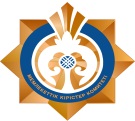 Министерства финансов Республики КазахстанНаименование и ИИН /БИН налогоплательщика: ______________________________________________________________________________________________________________Наименование входного документа:_________________________________________________________________________________________________________________________Дата принятия входного документа: _____________________________________________Регистрационный номер: ______________________________________________________Наименование выходного документа: _______________________________________________________________________________________________________________________Срок подготовки выходного документа согласно налоговому законодательству:_____________________________________________________________Номер «окна» для выдачи выходного документа: __________________________________Ф.И.О. и должность работника органа государственных доходов, принявшего входной документ:__________________________________________  _________________________                                                                                                                                        (подпись)Приложение 2к Регламенту государственной услуги «Постановка и снятие с учетаконтрольно-кассовых машин (ККМ)» формаЖурнал выдачи выходных документовПриложение 3к Регламенту государственной услуги«Постановка и снятие с учетаконтрольно-кассовых машин (ККМ)»Справочник бизнес-процессов оказания государственной услуги«Постановка и снятие с учета контрольно-кассовых машин (ККМ)»*СФЕ	- структурно - функциональная единица: взаимодействие структурных подразделений (работников) услугодателя, центра обслуживания населения, веб-портала «электронного правительства»;	- начало или завершение оказания государственной услуги;- наименование процедуры (действия) услугополучателя и (или) СФЕ;	- вариант выбора;- переход к следующей процедуре (действию).№№ п/пНалогоплательщикНалогоплательщикСведения о выходном документеСведения о выходном документеСведения о выходном документеФ.И.О. получившего выходной документНаименование документа, предъявленного для получения выходного документа (доверенность, удостоверение личности и т.д.)ПодписьДата выдачи выходного документа№№ п/пНаименование, Ф.И.О.ИИН/БИННаименованиеНомерСерияФ.И.О. получившего выходной документНаименование документа, предъявленного для получения выходного документа (доверенность, удостоверение личности и т.д.)ПодписьДата выдачи выходного документа12345678910